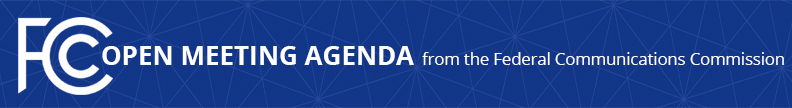 Media Contact: Will Wiquist, 202-418-0509will.wiquist@fcc.gov For Immediate ReleaseFCC ANNOUNCES TENTATIVE AGENDA FOR SEPTEMBER OPEN MEETING  -- WASHINGTON, August 27, 2015 – Federal Communications Commission Chairman Tom Wheeler announced that the following items are tentatively on the agenda for the September Open Commission Meeting scheduled for Thursday, September 17, 2015:Modernizing Contest Rules – The Commission will consider a Report and Order to provide broadcasters greater flexibility in their disclosure of contest terms. Submarine Cable Reliability – The Commission will consider a Notice of Proposed Rulemaking that proposes to require submarine cable licensees to report outages.The Open Meeting is scheduled to commence at 10:30 a.m. in Room TW-C305 of the Federal Communications Commission, 445 12th Street, S.W., Washington, D.C. ###
Office of Media Relations: 202.418.0500TTY: 888-835-5322Twitter: @FCCftp.fcc.govwww.fcc.gov/office-media-relationsThis is an unofficial announcement of Commission action.  Release of the full text of a Commission order constitutes official action.  See MCI v. FCC. 515 F 2d 385 (D.C. Circ 1974).